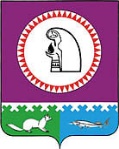 О внесении изменений и дополненийв устав Октябрьского районаРассмотрев проект решения Думы Октябрьского района «О внесении изменений и дополнений в устав Октябрьского района», в соответствии с Федеральным законом                      от 06.10.2003 № 131-ФЗ «Об общих принципах организации местного самоуправления в Российской Федерации», учитывая результаты публичных слушаний, руководствуясь уставом Октябрьского района, Дума Октябрьского района РЕШИЛА:1. Внести в устав Октябрьского района, принятый решением Думы Октябрьского района от 02.12.2011 № 207, изменения и дополнения согласно приложению.2. Направить настоящее решение в соответствующий территориальный орган уполномоченного федерального органа исполнительной власти в сфере регистрации уставов муниципальных образований для государственной регистрации.3. Главе Октябрьского района опубликовать настоящее решение в газете «Октябрьские вести» после государственной регистрации.4. Решение вступает в силу после его официального опубликования.5. Контроль за исполнением решения возложить на постоянную комиссию Думы Октябрьского района по вопросам местного самоуправления (Калиновский А.И.).Исполняющий обязанностиглавы Октябрьского района                 			                   	            Н.В. Хромов  Приложение к решению Думы Октябрьского района от 14 апреля 2015 № 574Изменения и дополнения в устав Октябрьского района1) в статье 8:1.1)  в пункте 3 части 2 слово «администрации» исключить;1.2) в абзаце втором части 4 слова «главой администрации района» заменить словами «главой района»;1.3) в части 10 слово «администрации» исключить.2) статью 9 исключить.3) в статье18:3.1) части 2, 3 изложить в следующей редакции:«2. Дума района состоит из глав поселений, входящих в состав муниципального района, и из депутатов представительных органов указанных поселений, избираемых представительными органами поселений из своего состава в соответствии с равной независимо от численности населения поселений нормой представительства.3. Дума района состоит из 22 депутатов.»;3.2) часть 5 исключить;3.3) в части 6 цифру «9» заменить цифрой «11»;3.4) часть 7 изложить в следующей редакции:«7. Первое заседание Думы района, сформированной из глав поселений, входящих в состав муниципального района, и из депутатов представительных органов указанных поселений, проводится не позднее 30 дней после дня истечения срока полномочий Думы района, сформированной на муниципальных выборах 10 октября 2010 года.На первом заседании Думы района председательствует старейший по возрасту депутат до избрания председателя Думы района.»;3.5) в части 10 слово «главы» заменить словами «председателя Думы».4) в части 2 статьи 19:4.1) в пункте 4 слово «главы» заменить словами «председателя Думы»;4.2) в пункте 5 слова «главы администрации района» заменить словами «главы района»;4.3) пункты 8, 9 изложить в следующей редакции:	«8) заслушивание ежегодного отчета главы района о результатах его деятельности, деятельности администрации района, иных подведомственных главе района органов местного самоуправления, в том числе о решении вопросов, поставленных Думой района;9) назначение референдума, голосования по отзыву депутата Думы района, главы района, голосования по вопросу преобразования муниципального образования и изменения его границ;»;4.4) в пункте 10 слово «главы» заменить словами «председателя Думы»;4.5) пункт 11 изложить в следующей редакции:«11) избрание главы района из числа кандидатов, представленных конкурсной комиссией по результатам конкурса.».5) в части 3 статьи 20 слова «досрочные выборы в Думу района проводятся в сроки, установленные федеральным законом» заменить словами «представительные органы поселений, входящих в состав муниципального района, обязаны в течение одного месяца избрать в состав Думы района других депутатов».6) статью 21 изложить в следующей редакции: «Статья 21. Организация деятельности Думы района1. Организацию деятельности Думы района осуществляет председатель Думы района, избираемый Думой района из своего состава.2. Председатель Думы района:1) созывает и ведет заседания Думы района;2) организует работу комиссий Думы района;3) издает постановления и распоряжения по вопросам организации деятельности Думы района;4) отменяет или приостанавливает действие своих правовых актов;5) осуществляет иные полномочия, установленные настоящим уставом, решениями Думы района.3. В случае отсутствия председателя Думы района (командировка, отпуск, нетрудоспособность и др.) его обязанности временно исполняет заместитель председателя Думы района, избранный Думой района из своего состава. В указанных случаях заместитель председателя Думы района обладает всеми полномочиями председателя Думы района.4. Порядок избрания председателя Думы, заместителя председателя Думы района определяется решением Думы района.5. Председатель Думы района осуществляет свои полномочия на непостоянной основе.6. Заместитель председателя Думы района осуществляет свои полномочия на постоянной основе.7. Полномочия председателя Думы района, заместителя председателя Думы района прекращаются досрочно в случае:1) отставки по собственному желанию;2) досрочного прекращения депутатских полномочий в соответствии со статьей 24 настоящего устава;3) принятия Думой района решения о досрочном прекращении полномочий председателя Думы района, заместителя председателя Думы района в связи с утратой доверия депутатов Думы района, если за его принятие проголосовало не менее двух третей от установленной численности депутатов Думы района.8. В случае досрочного прекращения полномочий председателя Думы района, заместителя председателя Думы района в результате принятия Думой района решения о досрочном прекращении полномочий председателя Думы района, заместителя председателя Думы района в связи с утратой доверия депутатов Думы района одновременно проводится досрочное избрание председателя Думы района, заместителя председателя Думы района. В иных случаях избрание председателя Думы района, заместителя председателя Думы района проводится не позднее 14 дней со дня досрочного прекращения полномочий председателя Думы района, заместителя председателя Думы района.».7) в статье 22:7.1) часть 1 изложить в следующей редакции:«1. Депутатами Думы района являются главы поселений, входящих в состав Октябрьского района, и депутаты представительных органов указанных поселений, избираемые представительными органами поселений из своего состава в соответствии с равной независимо от численности населения нормой представительства.»; 7.2) части 2, 3 исключить.8) в статье 23:8.1) в названии статьи слова «, заместителя председателя Думы района» исключить;8.2) в части 1:8.2.1) в абзаце первом слова «Заместителю председателя» заменить словом «Депутату»;8.2.2) в пункте 3 слова «заместителя председателя» заменить словом «депутата»;8.2.3) в пункте 4 слова «заместителю председателя» заменить словом «депутату»;8.2.4) в пунктах 5 - 7 слова «заместителя председателя» заменить словом «депутата»;8.2.5) в пункте 8 слова «заместителю председателя» заменить словом «депутату»;8.3) в части 2 слова «заместителю председателя» заменить словом «депутату».9) в статье 24:9.1) в части 1:9.1.1) пункт 11 изложить в следующей редакции:«11) прекращения его полномочий соответственно в качестве главы поселения, депутата представительного органа поселения в составе муниципального района;»;9.1.2) дополнить пунктом 12 следующего содержания:«12. в иных случаях в соответствии с Федеральным законом «Об общих принципах организации местного самоуправления в Российской Федерации» и иными федеральными законами.»; 9.2) дополнить частью 4 следующего содержания:«4. В случае досрочного прекращения полномочий депутата Думы района из числа депутатов представительных органов поселений, входящих в состав района, по основаниям, указанным в настоящей статье, представительный орган поселения обязан на ближайшем заседании избрать в состав Думы района другого депутата.».10) в статье 25:10.1) часть 3 изложить в следующей редакции:«3. Глава района избирается Думой района из числа кандидатов, представленных конкурсной комиссией по результатам конкурса, сроком на 5 лет, и возглавляет администрацию района.Порядок избрания главы района утверждается решением Думы района.»;10.2) часть 3 дополнить частью 3.1 следующего содержания:«3.1. Порядок проведения конкурса по отбору кандидатур на должность главы района устанавливается Думой района. Порядок проведения конкурса должен предусматривать опубликование условий конкурса, сведений о дате, времени и месте его проведения не позднее чем за 20 дней до дня проведения конкурса.Общее число членов конкурсной комиссии устанавливается Думой района.Половина членов конкурсной комиссии назначается Думой района, а другая половина – Губернатором Ханты-Мансийского автономного округа - Югры.».11) в статье 26:11.1) в части 1:11.1.1) абзац 1 части 1 изложить в следующей редакции:«1. Глава района в пределах полномочий, установленных частью 3 статьи 25 настоящего устава:»;11.1.2) в пункте 3 слова «(постановления, распоряжения)» исключить;11.1.3) пункт 5 исключить;11.1.4) пункт 6 изложить в следующей редакции:«6) обеспечивает осуществление органами местного самоуправления района полномочий по решению вопросов местного значения и отдельных государственных полномочий, переданных органам местного самоуправления района федеральными законами и законами Ханты-Мансийского автономного округа – Югры.»; 11.2) часть 2 изложить в следующей редакции:«2. Глава района, в пределах полномочий, установленных в части 1 настоящей статьи:1) представляет Думе района ежегодные отчеты о результатах деятельности администрации района, в том числе о решении вопросов, поставленных Думой района; 2) обеспечивает осуществление администрацией района полномочий по решению вопросов местного значения и отдельных государственных полномочий, переданных органам местного самоуправления района федеральными законами и законами Ханты-Мансийского автономного округа - Югры;3) возглавляет администрацию района;4) представляет на утверждение Думы района структуру администрации района;5) вправе приобретать и осуществлять имущественные и иные права и обязанности от имени Октябрьского района;6) действует без доверенности от имени администрации района, в том числе выступает в суде;7) издает постановления администрации района по вопросам местного значения Октябрьского района и вопросам, связанным с осуществлением отдельных государственных полномочий, переданных органам местного самоуправления федеральными законами и законами Ханты-Мансийского автономного округа – Югры;8) издает распоряжения администрации района по вопросам организации работы администрации района;9) отменяет или приостанавливает действие правовых актов по вопросам, отнесенным к его компетенции;10) вправе выходить с инициативой внесения на рассмотрение Думы района проектов решений Думы района о бюджете, а также предусматривающих установление, изменение и отмену местных налогов и сборов, осуществление расходов из средств бюджета Октябрьского района или давать на них заключения;11) вправе совместно с Думой района выходить с инициативой о назначении местного референдума;12) осуществляет полномочия представителя нанимателя (работодателя) для муниципальных служащих и иных работников администрации района.»;11.3) в части 3 после слов «главы муниципального образования» добавить слова «, главы местной администрации»;11.4) части 4, 5 исключить.12) статью 27 изложить в следующей редакции:«Статья 27. Исполнение полномочий главы района в период его отсутствия1. В период отпуска, командировки, нетрудоспособности главы района его полномочия, на основании устава, временно исполняет первый заместитель главы администрации района.В отсутствие первого заместителя главы администрации района (отпуск, командировка, нетрудоспособность) полномочия главы района, на основании устава, временно исполняет заместитель главы администрации района, в должностные обязанности которого входит исполнение обязанностей первого заместителя главы администрации района в период его отсутствия, либо иной заместитель главы администрации района на основании распоряжения главы района.».13) в статье 29:13.1) в части 5 после слов «первый заместитель главы» добавить слово «администрации»;13.2) в части 6 слова «из состава депутатов Думы района» исключить;13.3) часть 7 изложить в следующей редакции:«7. В случае, если избранный Думой района глава Октябрьского района, полномочия которого прекращены досрочно на основании решения Думы района об удалении его в отставку, обжалует в судебном порядке указанное решение, Дума района не вправе принимать решение об избрании из своего состава главы Октябрьского района до вступления решения суда в законную силу.».14) в статье 30:14.1) в части 2 слова «Администрацией района руководит глава администрации» заменить словами «Глава района возглавляет администрацию»;14.2) в частях 4, 5 слова «главы администрации района» заменить словами «главы района»;14.3) в части 6 слова «главой администрации района» заменить словами «на основании распоряжения администрации района»;14.4) в абзаце втором части 7 слова «главой администрации» заменить словом «администрацией».15) статьи 33, 34, 35 исключить.16) В статье 40:16.1) абзац второй части 3 изложить в следующей редакции:«Решения, не имеющие нормативного характера, а также решения по вопросам организации деятельности Думы района, принятые Думой района, подписывает председатель Думы района.»;16.2) дополнить частью 4 следующего содержания:«4. Глава района вправе отклонить решение, принятое Думой района. В этом случае решение в течение 10 дней возвращается в Думу района с мотивированным обоснованием его отклонения либо с предложением о внесении в него изменений и дополнений. Если глава района отклонит решение Думы района, оно вновь рассматривается Думой района. Если при повторном рассмотрении указанное решение будет одобрено в ранее принятой редакции большинством не менее двух третей от установленной численности депутатов Думы района, оно подлежит подписанию главой района в течение 7 дней и официальному опубликованию.».17) абзац первый статьи 41 изложить в следующей редакции:«Глава района, в пределах своих полномочий, издает постановления администрации района по вопросам местного значения и вопросам, связанным с осуществлением отдельных государственных полномочий, переданных органам местного самоуправления федеральными законами и законами субъектов Российской Федерации, а также распоряжения администрации района по вопросам организации работы администрации района.».18) статью 42 изложить в новой редакции:«Статья 42. Правовые акты председателя Думы района Председатель Думы района издает постановления и распоряжения по вопросам организации деятельности Думы района, подписывает решения Думы района.».19) в статье 44:19.1) в части 1 слова «глава администрации района,» исключить;19.2) часть 3 изложить в следующей редакции:«3. Решения Думы района, предусматривающие установление, изменение и отмену местных налогов и сборов, осуществление расходов из средств бюджета Октябрьского района, могут быть внесены на рассмотрение Думы района только по инициативе главы района или при наличии заключения главы района.».20) в статье 56:20.1) часть 2 изложить в следующей редакции:«2. Должности муниципальной службы в органах местного самоуправления Октябрьского района устанавливаются муниципальными правовыми актами органов местного самоуправления в соответствии с реестром должностей муниципальной службы в Ханты-Мансийском автономном округе – Югре.»;20.2) в абзаце втором части 7 слова «главы района» заменить словами «представителя нанимателя (работодателя)»;20.3) абзац второй части 8 изложить в следующей редакции:«Виды поощрений и награждений, порядок их применения устанавливаются муниципальными правовыми актами органов местного самоуправления в соответствии с федеральными законами, законами Ханты-Мансийского автономного округа – Югры.».21) в статье 59:21.1) часть 2 изложить в следующей редакции:«2. Глава района в своей деятельности подотчетен и подконтролен населению и Думе района.»;21.2) часть 3 исключить.Муниципальное образованиеОктябрьский районДУМАРЕШЕНИЕМуниципальное образованиеОктябрьский районДУМАРЕШЕНИЕМуниципальное образованиеОктябрьский районДУМАРЕШЕНИЕМуниципальное образованиеОктябрьский районДУМАРЕШЕНИЕМуниципальное образованиеОктябрьский районДУМАРЕШЕНИЕМуниципальное образованиеОктябрьский районДУМАРЕШЕНИЕМуниципальное образованиеОктябрьский районДУМАРЕШЕНИЕМуниципальное образованиеОктябрьский районДУМАРЕШЕНИЕМуниципальное образованиеОктябрьский районДУМАРЕШЕНИЕМуниципальное образованиеОктябрьский районДУМАРЕШЕНИЕ«14»апреля2015г.№574пгт. Октябрьскоепгт. Октябрьскоепгт. Октябрьскоепгт. Октябрьскоепгт. Октябрьскоепгт. Октябрьскоепгт. Октябрьскоепгт. Октябрьскоепгт. Октябрьскоепгт. Октябрьское14.04.2015№574«Д-4 »